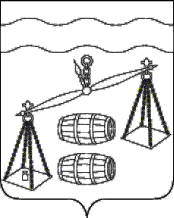 Администрация сельского поселения 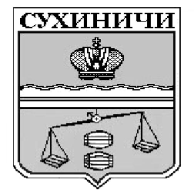 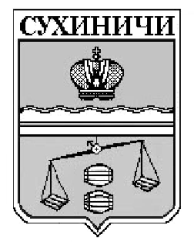 «Деревня Бордуково»Калужская областьПОСТАНОВЛЕНИЕот   15.04.2020 года                                                                                    № 11 Об утверждении Положения о ежемесячной Социальной выплате лицам, замещавшим Муниципальные должности муниципальной службыСП «Деревня Бордуково», а также детям умерших лиц, замещавших указанные должности	В соответствии с частью 5 статьи 20 Федерального закона от 06.10.2003 N 131-ФЗ "Об общих принципах организации местного самоуправления в Российской Федерации", ч.3 ст. 23 Федерального закона от 02.03.2007 N 25-ФЗ "О муниципальной службе в Российской Федерации", руководствуясь ст. 44 Устава сельского поселения «Деревня Бордуково», администрация СП «Деревня Бордуково» ПОСТАНОВЛЯЕТ:Утвердить Положение о ежемесячной социальной выплате лицам, замещавшим муниципальные должности муниципальной службы СП «Деревня Бордуково», а также детям умерших лиц, замещавших указанные должности (далее – Положение) (Приложение №1 прилагается).2. Признать утратившими силу:2.1.Постановление администрации сельского поселения «Деревня Бордуково» от 28.10.2016 N 56 «Об утверждении Положения о порядке назначения, выплаты и перерасчета, индексации, приостановления и возобновления ежемесячной социальной выплаты лицам, замещавшим муниципальные должности, муниципальные должности муниципальной службы в СП  «Деревня Бордуково», а также детям умерших лиц, замещавших указанные должности».3. Настоящее постановление вступает в силу после его официального обнародования.4. Финансирование расходов, связанных с реализацией настоящего Постановления, осуществляется в пределах средств, предусмотренных в бюджете сельского поселения «Деревня Бордуково» на указанные цели на соответствующий финансовый год.5. Контроль за исполнением настоящего постановления возложить на администрацию сельского поселения «Деревня Бордуково».Глава администрацииСП «Деревня Бордуково»                                                           Л.М.Алексеева                  Приложение № 1 к Постановлению администрацииСП «Деревня Бордуково»от  15.04.2020 г. N 11ПОЛОЖЕНИЕО ЕЖЕМЕСЯЧНОЙ СОЦИАПЛЬНОЙ ВЫПЛАТЕ ЛИЦАМ, ЗАМЕЩАВШИМ МУНИЦИПАЛЬНЫЕ ДОЛЖНОСТИ МУНИЦИПАЛЬНОЙ СЛУЖБЫ СП «ДЕРЕВНЯ БОРДУКОВО» А ТАКЖЕ ДЕТЯМ УМЕРШИХ ЛИЦ, ЗАМЕЩАВШИХ УКАЗАННЫЕ ДОЛЖНОСТИОбщие положения1.1. Настоящее Положение о ежемесячной социальной выплате лицам, замещавшим муниципальные должности муниципальной службы сельского поселения «Деревня Бордуково» а также детям умерших лиц, замещавших указанные должности (далее - Положение),определяет категории лиц, имеющих право на получение ежемесячной социальной выплаты, условия и порядок назначения ежемесячной социальной выплаты (далее по тексту – выплаты), размер и состав выплаты, исчисление стажа для назначения выплаты, порядок назначения, приостановления, возобновления, прекращения выплаты, перечень и формы необходимых для назначения выплаты документов.1.2. Действие настоящего Положения распространяется на категории лиц, указанных в п.2 настоящего Положения, при соблюдении условий, указанных в п. 3настоящего Положения.2. Категории лиц, имеющих право на ежемесячную социальную выплату:2.1. Лица, замещавшие муниципальные должности муниципальной службы, при наличии стажа муниципальной службы, исчисленного в соответствии с настоящим Положением, минимальная продолжительность которого для назначения пенсии за выслугу лет в соответствующем году определяется согласно приложению к Федеральному закону от 15.12.2001 N 166-ФЗ "О государственном пенсионном обеспечении в Российской Федерации", которым назначена страховая пенсия в соответствии с законодательством, либо досрочно назначенной в соответствии с Законом Российской Федерации «О занятости населения в Российской Федерации». 2.2. Лица, замещавшие муниципальные должности муниципальной службы, при наличии стажа муниципальной службы, исчисленного в соответствии с настоящим Положением, минимальная продолжительность которого для назначения пенсии за выслугу лет в соответствующем году определяется согласно приложению к Федеральному закону от 15.12.2001 N 166-ФЗ "О государственном пенсионном обеспечении в Российской Федерации", в случае признания их инвалидами 1 или 2 группы в установленном законодательством порядке в период замещения муниципальной должности муниципальной службы, которым назначена пенсия по инвалидности в связи с признанием их инвалидами 1 или 2 группы».2.3.Дети до достижения ими возраста 18 лет (учащимся по очной форме в образовательных учреждениях независимо от их организационно-правовой формы, за исключением образовательных учреждений дополнительного образования, - до достижения ими возраста 23 лет) умерших лиц, замещавших муниципальные должности муниципальной службы и получавших ежемесячную социальную выплату, либо дети до достижения ими возраста 18 лет (учащимся по очной форме в образовательных учреждениях независимо от их организационно-правовой формы, за исключением образовательных учреждений дополнительного образования, - до достижения ими возраста 23 лет) умерших лиц, замещавших муниципальные должности муниципальной службы в период исполнения должностных обязанностей по замещаемой муниципальной должности муниципальной службы.3.Условия назначения ежемесячной социальной выплаты3.1. Условием назначения ежемесячной социальной выплаты категориям лиц, имеющих право на ежемесячную социальную выплату в соответствии с настоящим Положением, является наличие в совокупности следующих условий:3.1.1. наличие стажа муниципальной службы, исчисленного в соответствии с настоящим Положением, для лиц, указанных в п. 2.1. и п. 2.2. настоящего Положения, минимальная продолжительность которого в соответствующем году определяется согласно приложению к Федеральному закону от 15.12.2001 N 166-ФЗ "О государственном пенсионном обеспечении в Российской Федерации".3.1.2. замещение муниципальной должности муниципальной службы в СП «Деревня Бордуково» не менее 36 последних полных месяцев непосредственно перед увольнением и (или) выходом на пенсию, за исключением лиц, указанных в п.2.2, п. 2.3 настоящего Положения;3.1.3. освобождение от муниципальной должности муниципальной службы имело место по одному из следующих оснований:а) по собственному желанию в связи с выходом на пенсию;б) признание работника полностью неспособным к трудовой деятельности в соответствии с медицинским заключением, выданным в порядке, установленном федеральными законами и иными нормативными правовыми актами Российской Федерации (признание инвалидом 1 или 2 группы в установленном законодательством порядке) и назначение пенсии по инвалидности в связи с признанием инвалидом 1 или 2 группы;в) ликвидация органов местного самоуправления СП «Деревня Бордуково» а также их структурных подразделений, являющихся юридическими лицами, а также сокращение численности или штата лиц, замещавших муниципальные должности муниципальной службы в органах местного самоуправления СП «Деревня Бордуково», а также в их структурных подразделениях, являющихся юридическими лицами;г) истечение срока трудового договора, на основании которого гражданин был принят на муниципальную службу после его увольнения с муниципальной службы по собственному желанию в связи с выходом на пенсию по старости.4. Размер и состав ежемесячной социальной выплаты4.1. Ежемесячная социальная выплата устанавливается в следующих размерах:4.1.1. Лицам, указанным в п. 2.1. настоящего Положения, - в размере 20 процентов их среднемесячного денежного содержания. Размер ежемесячной социальной выплаты увеличивается на 3 процента месячного денежного содержания муниципального служащего за каждый полный календарный год стажа муниципальной службы свыше стажа, минимальная продолжительность которого в соответствующем году определяется согласно приложению к Федеральному закону от 15.12.2001 N 166-ФЗ "О государственном пенсионном обеспечении в Российской Федерации", при этом размер ежемесячной социальной выплаты не может превышать 60 процентов их среднемесячного денежного содержания.4.1.2. Лицам, указанным в п. 2.2. настоящего Положения, - в размере 60 процентов их среднемесячного денежного содержания;4.1.3. Детям умерших лиц, указанных в п. 2.3. настоящего Положения, - в размере 60% среднемесячного денежного содержания по замещавшейся должности умершего лица.При наличии у умершего лица двух и более детей ежемесячная социальная выплата устанавливается и выплачивается каждому ребенку в равных долях от среднемесячного денежного содержания указанного умершего лица.4.2.Размер ежемесячной социальной выплаты индексируется одновременно при индексации в установленном порядке размера денежного содержания (и его составляющих).Размер ежемесячной социальной выплаты пересчитывается при увеличении денежного содержания (его составляющих) лиц, замещавших муниципальные должности муниципальной службы СП «Деревня Бордуково», в случае изменении положений нормативных правовых актов, определяющих оплату труда указанных лиц.4.3. Лицам, замещавшим муниципальные должности муниципальной службы СП "Деревня Бордуково", которым ранее (т.е. до вступления в силу изменений в статью 44 Устава СП «Деревня Бордуково» ) была назначена ежемесячная доплата к пенсии или ежемесячная социальная выплата к пенсии в соответствии с Уставом СП «Деревня Бордуково» сохраняется, однако расчет и размер выплаты устанавливается в соответствии с настоящим Положением по документам личного дела.В этом случае среднемесячное денежное содержание заявителя определяется по среднемесячной заработной плате лиц, замещающих аналогичные по функциональным обязанностям муниципальные должности муниципальной службы СП «Деревня Бордуково»4.4. Расчет размера ежемесячной социальной выплаты лицам, замещавшим муниципальные должности муниципальной службы, а также лицам, указанным в п. 2.3. настоящего Положения, производится по выбору обратившихся за установлением такой выплаты за любые 12 календарных месяцев подряд муниципальной службы исходя из среднемесячного денежного содержания.В состав среднемесячного денежного содержания, учитываемого при определении размера ежемесячной социальной выплаты, включаются следующие выплаты:1) должностной оклад муниципального служащего в соответствии с замещаемой им должностью муниципальной службы;2) ежемесячная надбавка к должностному окладу за выслугу лет на муниципальной службе;3) ежемесячная надбавка к должностному окладу за классный чин;4) ежемесячная надбавка к должностному окладу за особые условия муниципальной службы;5) единовременная выплата при предоставлении ежегодного оплачиваемого отпуска ( в размере 1/12должностного оклада);6) материальная помощь ( в размере 2/12должностного оклада);Среднемесячное денежное содержание для назначения выплаты определяется путем суммирования выплат, указанных в настоящем пункте, за любые 12 календарных месяцев подряд и деления их на 12. 4.5.При расчете среднемесячного денежного содержания учитываются:- ежемесячная надбавка к должностному окладу за классный чин в соответствии с присвоенным заявителю классным чином, а в случае отсутствия у заявителя классного чина - 15 процентов от должностного оклада по должности, указанной в абзаце 2 пункта 4.3. настоящего Положения;- ежемесячная надбавка к должностному окладу за особые условия муниципальной службы в размере минимального процента, установленного пунктом 4.1.Положения об оплате труда муниципальных служащих, замещающих муниципальные должности муниципальной службы в администрации СП «Деревня Бордуково» утвержденного решением Сельской Думы СП «Деревня Бордуково».4.6. Расчет выплаты в соответствии с Соглашением осуществляется отделом финансового обеспечения администрации, на основании справки о среднемесячном денежном содержании по замещавшейся должности, составленной по форме согласно приложению N 5 к настоящему Положению.В случае ликвидации органов местного самоуправления СП «Деревня Бордуково» расчет выплаты осуществляется на основании справки из архива о начисленном денежном содержании за любые 12 календарных месяцев подряд по замещавшейся муниципальной должности муниципальной службы СП «Деревня Бордуково».6. Исчисление стажа, дающего право на ежемесячнуюсоциальную выплату6.1. При исчислении стажа муниципальной службы, дающего право на ежемесячную социальную выплату в соответствии с настоящим Положением, учитываются периоды замещения должностей, указанных в ч.1 ст. 25 Федерального закона от 02.03.2007 N 25-ФЗ "О муниципальной службе в Российской Федерации", а также периоды работы, указанные в перечне периодов государственной службы и иных периодов замещения должностей, включаемых (засчитываемых) в стаж государственной гражданской службы Российской Федерации для установления государственным гражданским служащим Российской Федерации ежемесячной надбавки к должностному окладу за выслугу лет на государственной гражданской службе Российской Федерации, утвержденные Указом Президента РФ от 19.11.2007 N 1532, за исключением периодов работы, указанных в п. 9, п. 12, п.14 данного перечня.  При этом не включаются в стаж муниципальной службы (для целей настоящего Положения) указанные в настоящем пункте периоды, которые были учтены при назначении пенсии за выслугу лет по любым основаниям.В стаж муниципальной службы на основании решения представителя нанимателя (работодателя) могут засчитываться периоды замещения отдельных должностей руководителей и специалистов на предприятиях, в учреждениях и организациях, опыт и знание работы в которых необходимы муниципальным служащим для выполнения должностных обязанностей в соответствии с должностными обязанностями муниципального служащего. Периоды работы в указанных должностях в совокупности не должны превышать пять лет.7. Порядок назначения, приостановления, возобновления, прекращения, перерасчета ежемесячной социальной выплаты 7.1.1.Ежемесячная социальная выплата лицам, замещавшим муниципальные должности муниципальной службы СП «Деревня Бордуково» назначается на основании письменного заявления (и документов, представленных в соответствии с настоящим Положением) о назначении выплаты (далее - заявление о назначении выплаты). Заявление о назначении выплаты составляется по форме согласно приложению N 1 к настоящему Положению и подается в уполномоченный орган администрации СП «Деревня Бордуково» (далее - уполномоченный орган администрации).7.1.2. К заявлению прилагаются следующие документы:- копия документа, удостоверяющего личность заявителя;- копия трудовой книжки;- копия пенсионного удостоверения либо справка органа, осуществляющего пенсионное обеспечение, о назначении пенсии;- копия военного билета или справка военного комиссариата (для лиц, проходивших военную службу);- справку медико-социальной экспертизы, выданную соответствующим федеральным учреждением медико-социальной экспертизы (для лиц, признанных инвалидами 1 или 2 группы в установленном законодательством порядке в период замещения ими муниципальной должности или должности муниципальной службы, которым назначена пенсия по инвалидности) или ее копию; копию заключения медицинского учреждения по форме N 001-ГС/у;- копии иных документов соответствующих органов, подтверждающих стаж муниципальной службы, дающий право на выплату;- справка о среднемесячном денежном содержании по замещавшейся муниципальной должности муниципальной службы, составленная по форме согласно приложению N 5 к настоящему Положению.Копии всех перечисленных документов должны быть заверены нотариально, либо соответствующим органом его выдавшим.7.1.3. Заявление лица о назначении выплаты (с представлением документов, указанных в пункте 7.1.2. настоящего Положения) регистрируется в уполномоченном органе администрации в день его подачи.7.1.4. Уполномоченный орган администрации в 30-дневный срок со дня регистрации заявления о назначении выплаты и приема документов принимает решение о назначении выплаты.В случае принятия положительного решения уполномоченный орган администрации готовит распоряжение администрации СП «Деревня Бордуково» по форме согласно приложению N 3 к настоящему Положению.В случае отказа в назначении выплаты уполномоченный орган администрации письменно уведомляет об этом заявителя с указанием причин отказа.Решение об отказе в назначении выплаты может быть обжаловано в установленном законодательством порядке.7.1.5. Выплата назначается лицам, замещавшим муниципальные должности муниципальной службы, имеющим право на ее назначение в соответствии с настоящим Положением, со дня подачи заявления со всеми необходимыми документами в полном объеме, но не ранее дня, следующего за днем освобождения от муниципальной должности муниципальной службы и назначения пенсии в соответствии с законодательством.7.1.6. Выплата перечисляется отделом финансового обеспечения администрации СП «Деревня Бордуково» на лицевой счет получателя, открытый им в кредитной организации. Связанные с этим расходы на банковское обслуживание возмещаются за счет средств получателя.7.1.7. Получатели выплаты обязаны извещать в письменной форме уполномоченный орган администрации о наступлении обстоятельств, влекущих за собой прекращение (приостановление) выплаты, не позднее чем в пятидневный срок со дня наступления этих обстоятельств.7.1.8. Выплата приостанавливается со дня наступления обстоятельств, препятствующих получению выплаты в соответствии с пунктом 8.2. настоящего Положения, на основании распоряжения администрации СП «Деревня Бордуково», подготовленного по форме согласно приложению N 3 к настоящему Положению. При последующем устранении обстоятельств, препятствующих получению выплаты, она возобновляется по заявлению получателя выплаты со дня подачи заявления о возобновлении с приложением документов, подтверждающих устранение указанных обстоятельств, но не ранее дня, следующего за днем устранения обстоятельств, препятствующих получению выплаты. Заявление, составленное по форме согласно приложению N 1 к настоящему Положению, направляется в уполномоченный орган администрации с предоставлением копии трудовой книжки. Выплата возобновляется на основании распоряжения администрации, составленного по форме согласно приложению N 3 к настоящему Положению.7.1.9. В случае несвоевременного представления лицом в уполномоченный орган администрации документов, служащих основанием для приостановления выплаты, излишне начисленные суммы подлежат удержанию, а в случае спора взыскиваются в порядке, предусмотренном действующим законодательством.В случае возобновления приостановленной выплаты ее расчет производится на базе того периода, о котором заявит получатель выплаты.7.1.10. В случае смерти лица, получавшего выплату, ее перечисление получателю прекращается с 1-го числа месяца, следующего за месяцем смерти получателя, на основании распоряжения администрации СП «Деревня Бордуково».7.1.11. Перерасчет размера выплаты производится в случаях:1) последующего (после назначения выплаты) замещения муниципальной должности муниципальной службы СП «Деревня Бордуково» не менее 12 календарных месяцев подряд с более высоким среднемесячным денежным содержанием;2) увеличения стажа замещения муниципальной должности, муниципальной должности муниципальной службы СП «Деревня Бордуково»;3) увеличения денежного содержания в установленном законодательством порядке;4) обращения получателя выплаты с заявлением о перерасчете в связи с выбором иного периода для расчета выплаты.7.1.12. Расчет выплаты пересчитывается на основании письменного заявления получателя выплаты (за исключением случая, предусмотренного пп.3 п.7.1.11. настоящего Положения), с 1-го числа месяца, следующего за месяцем, в котором лицо обратилось за перерасчетом. Расчет выплаты производится со дня возникновения права на перерасчет в случае, указанном в пп. 3 п. 7.1.11. настоящего Положения, без подачи каких-либо заявлений.7.2.1. Для назначения ежемесячной социальной выплаты детям умерших лиц, указанных в п.2.3. настоящего Положения, ребенок, достигший 18-летнего возраста, либо законный представитель ребенка, не достигшего возраста 18 лет, подает письменное заявление (далее - заявление) в уполномоченный орган администрации СП «Деревня Бордуково», составленное по форме согласно приложению N 2 к настоящему Положению.7.2.2. К заявлению прилагаются следующие документы:- копия свидетельства о рождении ребенка;- копия документа, удостоверяющего личность ребенка (при достижении ребенка 14 летнего возраста);- копия свидетельства о смерти лица, замещавшего муниципальную должность муниципальной службы (далее - умершее лицо);- справка образовательного учреждения о прохождении в нем обучения (по очной форме) ребенка с 18 до 23 лет (справка из образовательного учреждения представляется по окончании каждого семестра);- копия документа, подтверждающего личность законного представителя (до достижения ребенком возраста 18 лет);- копии иных документов, подтверждающих стаж муниципальной службы, дающий право на выплату (по желанию заявителя).- справку о среднемесячном денежном содержании умершего лица по замещавшейся муниципальной должности муниципальной службы, составленную по форме согласно приложению N 5 к настоящему Положению.7.2.3. Назначение выплаты осуществляется на основании распоряжения администрации СП «Деревня Бордуково», составленного по форме согласно приложению N 4 к настоящему Положению.7.2.4. Выплату получает ребенок, достигший 18-летнего возраста, либо законный представитель ребенка, не достигшего возраста 18 лет.7.2.5. Исчисление среднемесячного денежного содержания умершего лица для назначения выплаты ребенку определяется в порядке, установленном п.4.4. настоящего Положения. Размер выплаты индексируется в соответствии с п. 4.2 настоящего Положения.7.2.6. Выплата приостанавливается в случае несвоевременного представления справки образовательного учреждения о прохождении в нем обучения ребенка на основании распоряжения администрации СП «Деревня Бордуково» , составленного по форме согласно приложению N 4 к настоящему Положению.7.2.7. Выплата возобновляется при представлении справки образовательного учреждения о прохождении в нем обучения ребенка на основании распоряжения администрации СП «Деревня Бордуково», составленного по форме N 4 к настоящему Положению, с момента возникновения права.8. Заключительные положения8.1. Формирование личных дел получателей ежемесячной социальной выплаты и их хранение осуществляет администрация СП «Деревня Бордуково».8.2. Ежемесячная социальная выплата не назначается и не выплачивается при замещении лицами, указанными в п. 2 настоящего Положения, государственной должности Российской Федерации, должности федеральной государственной гражданской службы, государственной должности субъекта Российской Федерации (на постоянной профессиональной основе), должности государственной гражданской службы субъекта Российской Федерации, муниципальной должности на постоянной основе и должности муниципальной службы, либо замещения любой должности в иных организациях независимо от организационно-правовой формы, либо продолжение иной любой формы трудовой деятельности.После освобождения названных лиц от указанных должностей ранее назначенная ежемесячная социальная выплата возобновляется. Ежемесячная социальная выплата не устанавливается и не возобновляется лицам, замещавшим муниципальные должности муниципальной службы СП «Деревня Бордуково», в случае их увольнения с муниципальной службы в связи с совершением виновных действий.Ежемесячная социальная выплата не устанавливается и не выплачивается лицам, которым в соответствии с законодательством Российской Федерации, законодательством субъектов Российской Федерации или законодательством органов местного самоуправления назначено ежемесячное пожизненное содержание или установлена ежемесячная доплата к пенсии (ежемесячная социальная выплата), или установлено дополнительное пожизненное ежемесячное материальное обеспечение, либо назначена пенсия за выслугу лет.Приложение N 1к Положению о ежемесячной социальной выплате лицам, замещавшим муниципальные должности муниципальной службы в СП «Деревня Бордуково» а также детям умерших лиц, замещавших указанные должностиГлаве администрации сельского поселения_________________________________________от ______________________________________(фамилия, имя, отчество заявителя)_________________________________________(должность заявителя)Домашний адрес: __________________________________________________________________Телефон: ________________________________ЗАЯВЛЕНИЕ  Прошу назначить мне ежемесячную социальную выплату (возобновить мне ежемесячную социальную выплату) в соответствии с Уставом СП «Деревня Бордуково», Положением о ежемесячной социальной выплате лицам, замещавшим муниципальные должности муниципальной службы СП «Деревня Бордуково», а также детям умерших лиц, замещавших указанные должности. К заявлению прилагаю следующие документы (нужное подчеркнуть):- копия документа, удостоверяющего личность заявителя;- копия трудовой книжки;- копия пенсионного удостоверения либо справка органа, осуществляющего пенсионное обеспечение, о назначении пенсии;- копия военного билета или справка военного комиссариата (для лиц, проходивших военную службу);- справку медико-социальной экспертизы, выданную соответствующим федеральным учреждением медико-социальной экспертизы (для лиц, признанных инвалидами 1 или 2 группы в установленном законодательством порядке в период замещения ими муниципальной должности или должности муниципальной службы, которым назначена пенсия по инвалидности) или ее копию; копию заключения медицинского учреждения по форме N 001-ГС/у;- копии иных документов соответствующих органов, подтверждающих стаж муниципальной службы, дающий право на выплату;- справка о среднемесячном денежном содержании по замещавшейся муниципальной должности муниципальной службы, составленная по форме согласно приложению N 5 к настоящему Положению.Ежемесячную социальную выплату прошу перечислять на мой лицевой счет,открытый в кредитной организации N ________ в ________________________________________________________________________________________________________.(наименование и реквизиты кредитной организации)Обязуюсь извещать администрацию о наступлении обстоятельств, влекущих за собой прекращение (приостановление) ежемесячной социальной выплаты, не позднее чем в пятидневный срок со дня наступления этих обстоятельств.    Даю свое согласие уполномоченному органу администрации СП  «Деревня Бордуково», расположенной по адресу:249271, Калужская область,  Сухиничский район, д.Бордуково д. 59, на обработку (сбор, систематизацию, накопление, хранение, уточнение (обновление, изменение),   использование, распространение (передачу), обезличивание, блокировку и уничтожение) моих персональных данных с целью назначения положенной мне ежемесячной социальной выплаты и перечисления денежных средств в указанную мной кредитную организацию.   Срок обработки моих персональных данных истекает одновременно с окончанием действия правоустанавливающих документов, являющихся основанием для получения ежемесячной социальной выплаты.     Данное согласие может быть отозвано мной в любой момент.Подтверждаю, что ознакомлен(а) с положением Федерального закона от 27.07.2006N152-ФЗ"О персональных данных", права и обязанности в области защиты персональных данных мне разъяснены."___" _______________ г._______________________(подпись заявителя)Заявление зарегистрировано: ___________________________________________(подпись, фамилия, имя, отчество и должность работника, уполномоченного регистрировать заявления)Приложение N 2к Положению о ежемесячной социальной выплате лицам, замещавшим муниципальные должности муниципальной службы в СП «Деревня Бордуково» , а также детям умерших лиц, замещавших указанные должностиГлаве администрации сельского полселения_________________________________________от ______________________________________(фамилия, имя, отчество заявителя)_________________________________________(должность заявителя)Домашний адрес: __________________________________________________________________Телефон: ________________________________ЗАЯВЛЕНИЕПрошу назначить мне ежемесячную социальную выплату (возобновить мне ежемесячную социальную выплату) в соответствии с Уставом СП «Деревня Бордуково», Положением о ежемесячной социальной выплате лицам, замещавшим муниципальные должности муниципальной службы СП «Деревня Бордуково», а также детям умерших лиц, замещавших указанные должности, за ______________________________________________________________________,(фамилия, имя, отчество умершего лица)Замещавшего муниципальную должность муниципальной службы,______________________________________________________________________(наименование должности)в администрации СП «Деревня Бордуково» .К заявлению прилагаю следующие документы (нужное подчеркнуть):- копия свидетельства о рождении ребенка;- копия документа, удостоверяющего личность ребенка (при достижении ребенка 14 летнего возраста);- копия свидетельства о смерти лица, замещавшего муниципальную должность муниципальной службы (далее - умершее лицо);- справка образовательного учреждения о прохождении в нем обучения (по очной форме) ребенка с 18 до 23 лет (справка из образовательного учреждения представляется по окончании каждого семестра);- копия документа, подтверждающего личность законного представителя (до достижения ребенком возраста 18 лет);- копии иных документов, подтверждающих стаж муниципальной службы, дающий право на выплату (по желанию заявителя).- справку о среднемесячном денежном содержании умершего лица по замещавшейся муниципальной должности муниципальной службы, составленную по форме согласно приложению N 5 к настоящему Положению.    Ежемесячную социальную выплату прошу перечислять на мой лицевой счет,открытый в кредитной организации N _________ в______________________________________________________________________(наименование и реквизиты кредитной организации)     Обязуюсь извещать уполномоченный орган администрации СП «Деревня Бордуково» о наступлении обстоятельств, влекущих за собой прекращение (приостановление) ежемесячной социальной выплаты, не позднее чем в пятидневный срок со дня наступления этих обстоятельств.    Даю свое согласие уполномоченному органу администрации СП «Деревня Бордуково», расположенной по адресу:249271, Калужская область,Сухиничский район, д.Бордуково, д. 59, на обработку (сбор, систематизацию, накопление, хранение, уточнение (обновление, изменение), использование, распространение (передачу), обезличивание, блокировку и уничтожение) моих персональных данных с целью назначения положенной мне ежемесячной социальной выплаты и перечисления денежных средств в указанную мной кредитную организацию.    Срок обработки моих персональных данных истекает одновременно с окончанием действия правоустанавливающих документов, являющихся основанием для получения ежемесячной социальной выплаты.    Данное согласие может быть отозвано мной в любой момент.Подтверждаю, что ознакомлен (а) с положением Федерального законаОт 27.07.2006 N 152-ФЗ"О персональных данных", права и обязанности вобласти защиты персональных данных мне разъяснены."___" _______________ г._______________________(подпись заявителя)Заявление зарегистрировано:___________________________________________________________________________(подпись, фамилия, имя, отчество и должность работника, уполномоченногорегистрировать заявления)Приложение N 3к Положению о ежемесячной социальной выплате лицам, замещавшим муниципальные должности муниципальной службы в  СП «Деревня бордуково» , а также детям умерших лиц, замещавших указанные должности ПРОЕКТКАЛУЖСКАЯ ОБЛАСТЬАДМИНИСТРАЦИЯ СЕЛЬСКОГО ПОСЕЛЕНИЯ"ДЕРЕВНЯ БОРДУКОВО"РАСПОРЯЖЕНИЕот "____" _______________ 20___ г.N _____О назначении ежемесячной социальной выплаты(ф.и.о. замещавшего муниципальную должность муниципальной службы сельского поселения)В соответствии со статьей 44 Устава СП «Деревня Бордуково», Положением о ежемесячной социальной выплате лицам, замещавшим муниципальные должности муниципальной службы СП «Деревня Бордуково», а также детям умерших лиц, замещавших указанные должности, утвержденным постановлением администрации СП «Деревня Бордуково» " от ______ N _______установить ежемесячную социальную выплату с _____________________ вразмере ________ руб., составляющую ______________% среднемесячногоденежного содержания;2) приостановить выплату ежемесячной социальной выплаты с _____________в связи с ________________________________________________________________;(основание)3) возобновить выплату ежемесячной социальной выплаты с _______________в связи с ________________________________________________________________;(основание)4) прекратить выплату ежемесячной социальной выплаты с ________________в связи с ________________________________________________________________.(основание)Глава администрацииСП «Деревня Бордуково»Приложение N 4к Положению о ежемесячной социальной выплате лицам, замещавшим муниципальные должности муниципальной службы в СП «Деревня Бордуково» , а также детям умерших лиц, замещавших указанные должностиПРОЕКТАДМИНИСТРАЦИЯ СЕЛЬСКОГО ПОСЕЛЕНИЯ"Сухиничский район"Калужская областьРАСПОРЯЖЕНИЕот "____" _______________ 20___ г.                                                        N _____О НАЗНАЧЕНИИ ЕЖЕМЕСЯЧНОЙ СОЦИАЛЬНОЙ ВЫПЛАТЫДЕТЯМ УМЕРШИХ ЛИЦ, ЗАМЕЩАВШИХ МУНИЦИПАЛЬНЫЕ ДОЛЖНОСТИМУНИЦИПАЛЬНОЙ СЛУЖБЫ____________________________________________________(Ф.И.О. получателя ежемесячной социальной выплаты)    В соответствии со статьей 44 Устава СП «Деревня Бордуково», Положением о ежемесячной социальной выплате лицам, замещавшим муниципальные должности муниципальной службы  СП «Деревня Бордуково» , а также детям умерших лиц, замещавших указанные должности, утвержденным постановлением администрации СП «Деревня Бордуково» от ________ N __________________установить ежемесячную социальную выплату с _____________________ вразмере________ руб., составляющую ______________ %среднемесячногоденежного содержания за _______________________________________________,(Ф.И.О. умершего муниципального служащего)замещавшего муниципальную должность муниципальной службы в администрации СП «Деревня Бордуково»:2) приостановить выплату ежемесячной социальной выплаты с _____________в связи с ________________________________________________________________;(основание)3) возобновить выплату ежемесячной социальной выплаты с _______________в связи с ________________________________________________________________;(основание)4) прекратить выплату ежемесячной социальной выплаты с ________________в связи с ________________________________________________________________.(основание)Глава администрацииСП «Деревня Бордуково»Приложение N 5к Положению о ежемесячной социальной выплате лицам, замещавшим муниципальные должности муниципальной службы в  СП «Деревня Бордуково» а также детям умерших лиц, замещавших указанные должностиСПРАВКАО РАЗМЕРЕ СРЕДНЕМЕСЯЧНОГО ДЕНЕЖНОГО СОДЕРЖАНИЯЛИЦА, ЗАМЕЩАВШЕГО МУНИЦИПАЛЬНУЮ ДОЛЖНОСТЬ МУНИЦИПАЛЬНОЙ СЛУЖБЫ СП «ДЕРЕВНЯ БОРДУКОВО»ДЛЯ УСТАНОВЛЕНИЯ ЕЖЕМЕСЯЧНОЙСОЦИАЛЬНОЙ ВЫПЛАТЫСреднемесячное денежное содержание ___________________________________,(фамилия, имя, отчество)муниципального служащего, замещающего (замещавшего)__________________,(наименование должности)за период с ________________________ по ________________________ составляет(день, месяц, год)(день, месяц, год)_______________ рублей.Глава администрации СП «Деревня Бордуково»Главный бухгалтер Н.И.ЗубокМ/П Дата выдачи ____________Должностной оклад по замещаемой должности (в соответствии со штатнымрасписанием (∑)Ежемесячная надбавка за особыеусловиямуниципальной службы(% ∑)Ежемесячная надбавка за особыеусловиямуниципальной службы(% ∑)Надбавка заВыслугу лет(% ∑)Надбавка заВыслугу лет(% ∑)Надбавка за классный чин(% ∑)Надбавка за классный чин(% ∑)Всего(∑ с гр. 1 погр.4)12233445